Перечень работ по текущему  ремонту общего имущества многоквартирного дома 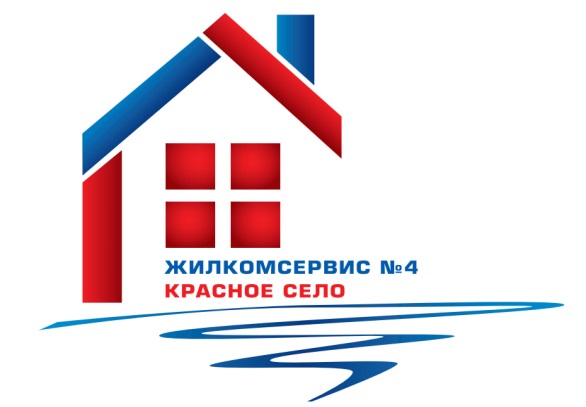 на 2015 годАдрес:                                    Кингисеппкое  ш., дом 10 корп. 2 № п/пНаименование работ № п/пНаименование работ 1Частичный ремонт ограждений на кровле2Покраска цоколя3Ремонт вент. Каналов 2, 3, 5 парадная4Ремонт слуховых окон на чердаке5Частичный ремонт полов в тамбурах6Ремонт и замена запорной арматуры и труб систем ЦО, ХВС7Аварийно-восстановительные работы8Частичный ремонт и покраска козырьков в подъездах